Les Césars de la Francophonie 2016Video competition« En allant à l’école... »Registration form(to return by email to info@aflehk.org on or before 5 Feb. 2016)The title of my video clip is:___________________________________________________________Reminder:Last day to send the video clip together with the declaration form: 20 Feb. 2016.Organized bySponsored bySponsored bySponsored bySponsored by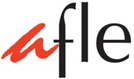 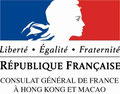 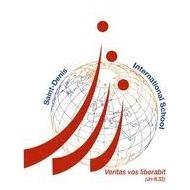 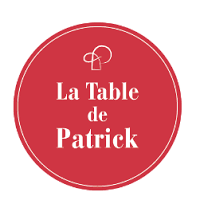 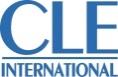 A. Personal particularsName:Gender: M / FHKID Card No:Student No:School:Year of Study:Date of Birth:Mobile No:Email address:Email address:B. Teacher’s particulars:B. Teacher’s particulars:French Teacher’s name:French Teacher’s name:AFLE membership No:AFLE membership No:Email address:Email address: